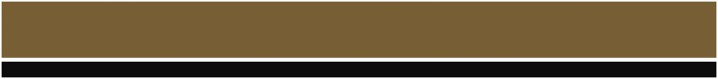 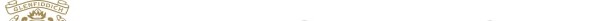 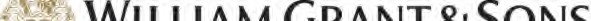 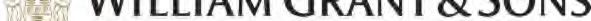 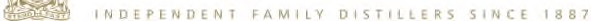 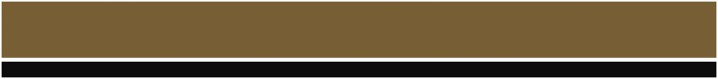 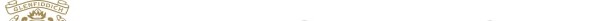 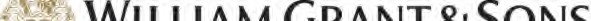 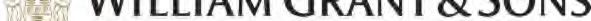 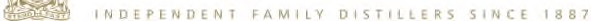 Job TitleTechnical Programme & Delivery LeaderTechnical Programme & Delivery LeaderTechnical Programme & Delivery LeaderBusiness UnitFBSFBSFBSLocationSBPSBPSBPJob Group3b3b3bKey RelationshipsKey RelationshipsKey RelationshipsKey RelationshipsJob PurposeJob PurposeJob PurposeJob PurposeTo provide effective management of the IT technical programme ensuring and all IT technical projects adhere to established project governance and controls and delivery is aligned to business and IT strategic plans and priorities.  Support the definition and implementation of the Global IT strategy with responsibility for the management of the GTS PMO function ensuring clear definition and application of project standards, reporting and project governance. To provide effective management of the IT technical programme ensuring and all IT technical projects adhere to established project governance and controls and delivery is aligned to business and IT strategic plans and priorities.  Support the definition and implementation of the Global IT strategy with responsibility for the management of the GTS PMO function ensuring clear definition and application of project standards, reporting and project governance. To provide effective management of the IT technical programme ensuring and all IT technical projects adhere to established project governance and controls and delivery is aligned to business and IT strategic plans and priorities.  Support the definition and implementation of the Global IT strategy with responsibility for the management of the GTS PMO function ensuring clear definition and application of project standards, reporting and project governance. To provide effective management of the IT technical programme ensuring and all IT technical projects adhere to established project governance and controls and delivery is aligned to business and IT strategic plans and priorities.  Support the definition and implementation of the Global IT strategy with responsibility for the management of the GTS PMO function ensuring clear definition and application of project standards, reporting and project governance. Key Responsibilities & Critical Success MeasuresKey Responsibilities & Critical Success MeasuresKey Responsibilities & Critical Success MeasuresKey Responsibilities & Critical Success MeasuresManage the IT technical delivery programme, establishing and agreeing business priorities to deliver globally aligned benefits and servicesEstablish successful stakeholder relationships, managing expectations in the delivery, support and enhancements of IT Services, including leading Steering Group Meetings and Global ForumsEnsure delivery of compliant services through rationalisation and alignment with the company global technical blue printRecruit, retain, lead, motivate and develop the team in line with the Company Values to maximise employee engagementLead cross-functional teams to ensure project deliveryCoach, develop and mentor team members ensuring: (1) effective cross-training of skills, (2) development plans are aligned with personal and team goals, and (3) challenging objectivesManage team financials ensuring: (1) budgets and 5 year plans are properly defined, (2) spend is maintained and tracked within budget and (3) all necessary capital expenditure is submitted for approval.Support the definition and delivery of IT policies, procedures and infrastructure standards in line with best practiceDevelop and operate global processes which are aligned with ITIL and Prince2 methodologies to deliver agile solutions which exploit technology to generate business value and competitive advantageManage the IT technical delivery programme, establishing and agreeing business priorities to deliver globally aligned benefits and servicesEstablish successful stakeholder relationships, managing expectations in the delivery, support and enhancements of IT Services, including leading Steering Group Meetings and Global ForumsEnsure delivery of compliant services through rationalisation and alignment with the company global technical blue printRecruit, retain, lead, motivate and develop the team in line with the Company Values to maximise employee engagementLead cross-functional teams to ensure project deliveryCoach, develop and mentor team members ensuring: (1) effective cross-training of skills, (2) development plans are aligned with personal and team goals, and (3) challenging objectivesManage team financials ensuring: (1) budgets and 5 year plans are properly defined, (2) spend is maintained and tracked within budget and (3) all necessary capital expenditure is submitted for approval.Support the definition and delivery of IT policies, procedures and infrastructure standards in line with best practiceDevelop and operate global processes which are aligned with ITIL and Prince2 methodologies to deliver agile solutions which exploit technology to generate business value and competitive advantageManage the IT technical delivery programme, establishing and agreeing business priorities to deliver globally aligned benefits and servicesEstablish successful stakeholder relationships, managing expectations in the delivery, support and enhancements of IT Services, including leading Steering Group Meetings and Global ForumsEnsure delivery of compliant services through rationalisation and alignment with the company global technical blue printRecruit, retain, lead, motivate and develop the team in line with the Company Values to maximise employee engagementLead cross-functional teams to ensure project deliveryCoach, develop and mentor team members ensuring: (1) effective cross-training of skills, (2) development plans are aligned with personal and team goals, and (3) challenging objectivesManage team financials ensuring: (1) budgets and 5 year plans are properly defined, (2) spend is maintained and tracked within budget and (3) all necessary capital expenditure is submitted for approval.Support the definition and delivery of IT policies, procedures and infrastructure standards in line with best practiceDevelop and operate global processes which are aligned with ITIL and Prince2 methodologies to deliver agile solutions which exploit technology to generate business value and competitive advantageManage the IT technical delivery programme, establishing and agreeing business priorities to deliver globally aligned benefits and servicesEstablish successful stakeholder relationships, managing expectations in the delivery, support and enhancements of IT Services, including leading Steering Group Meetings and Global ForumsEnsure delivery of compliant services through rationalisation and alignment with the company global technical blue printRecruit, retain, lead, motivate and develop the team in line with the Company Values to maximise employee engagementLead cross-functional teams to ensure project deliveryCoach, develop and mentor team members ensuring: (1) effective cross-training of skills, (2) development plans are aligned with personal and team goals, and (3) challenging objectivesManage team financials ensuring: (1) budgets and 5 year plans are properly defined, (2) spend is maintained and tracked within budget and (3) all necessary capital expenditure is submitted for approval.Support the definition and delivery of IT policies, procedures and infrastructure standards in line with best practiceDevelop and operate global processes which are aligned with ITIL and Prince2 methodologies to deliver agile solutions which exploit technology to generate business value and competitive advantageFunctional CompetenciesFunctional CompetenciesFunction:ITCreating and InnovatingProduces new ideas, approaches or insightsCreates innovative products or designsProduces a range of solutions to problemsSeeks opportunities for organisational improvementDevises effective change initiativesRelating and NetworkingEstablishes good relationships with customers and staffBuilds wide and effective networks of contacts inside and outside the organisation  Relates well to people at all levelsManages conflictUses humour appropriately to enhance relationships with othersLeading and SupervisingProvides others with a clear directionSets appropriate standards of behaviourDelegates work appropriately and fairlyMotivates and empowers othersProvides staff with development opportunities and coachingRecruits staff of a high calibrePersuading and InfluencingMakes a strong personal impression on othersCreating and InnovatingProduces new ideas, approaches or insightsCreates innovative products or designsProduces a range of solutions to problemsSeeks opportunities for organisational improvementDevises effective change initiativesRelating and NetworkingEstablishes good relationships with customers and staffBuilds wide and effective networks of contacts inside and outside the organisation  Relates well to people at all levelsManages conflictUses humour appropriately to enhance relationships with othersLeading and SupervisingProvides others with a clear directionSets appropriate standards of behaviourDelegates work appropriately and fairlyMotivates and empowers othersProvides staff with development opportunities and coachingRecruits staff of a high calibrePersuading and InfluencingMakes a strong personal impression on othersCreating and InnovatingProduces new ideas, approaches or insightsCreates innovative products or designsProduces a range of solutions to problemsSeeks opportunities for organisational improvementDevises effective change initiativesRelating and NetworkingEstablishes good relationships with customers and staffBuilds wide and effective networks of contacts inside and outside the organisation  Relates well to people at all levelsManages conflictUses humour appropriately to enhance relationships with othersLeading and SupervisingProvides others with a clear directionSets appropriate standards of behaviourDelegates work appropriately and fairlyMotivates and empowers othersProvides staff with development opportunities and coachingRecruits staff of a high calibrePersuading and InfluencingMakes a strong personal impression on othersCreating and InnovatingProduces new ideas, approaches or insightsCreates innovative products or designsProduces a range of solutions to problemsSeeks opportunities for organisational improvementDevises effective change initiativesRelating and NetworkingEstablishes good relationships with customers and staffBuilds wide and effective networks of contacts inside and outside the organisation  Relates well to people at all levelsManages conflictUses humour appropriately to enhance relationships with othersLeading and SupervisingProvides others with a clear directionSets appropriate standards of behaviourDelegates work appropriately and fairlyMotivates and empowers othersProvides staff with development opportunities and coachingRecruits staff of a high calibrePersuading and InfluencingMakes a strong personal impression on othersGains clear agreement and commitment from others by persuading, convincing and negotiatingPromotes ideas on behalf of self or othersMakes effective use of political processes to influence and persuade othersDelivering Results and Meeting Customer ExpectationsFocuses on customer needs and satisfactionSets high standards for quality and quantityMonitors and maintains quality and productivityWorks in a systematic, methodical and orderly wayConsistently achieves project goalsAdapting and Responding to ChangeAdapts to changing circumstancesAccepts new ideas and change initiativesAdapts interpersonal style to suit different people or situationsShows respect and sensitivity towards cultural and religious differencesDeals with ambiguity, making positive use of the opportunities it presentsGains clear agreement and commitment from others by persuading, convincing and negotiatingPromotes ideas on behalf of self or othersMakes effective use of political processes to influence and persuade othersDelivering Results and Meeting Customer ExpectationsFocuses on customer needs and satisfactionSets high standards for quality and quantityMonitors and maintains quality and productivityWorks in a systematic, methodical and orderly wayConsistently achieves project goalsAdapting and Responding to ChangeAdapts to changing circumstancesAccepts new ideas and change initiativesAdapts interpersonal style to suit different people or situationsShows respect and sensitivity towards cultural and religious differencesDeals with ambiguity, making positive use of the opportunities it presentsGains clear agreement and commitment from others by persuading, convincing and negotiatingPromotes ideas on behalf of self or othersMakes effective use of political processes to influence and persuade othersDelivering Results and Meeting Customer ExpectationsFocuses on customer needs and satisfactionSets high standards for quality and quantityMonitors and maintains quality and productivityWorks in a systematic, methodical and orderly wayConsistently achieves project goalsAdapting and Responding to ChangeAdapts to changing circumstancesAccepts new ideas and change initiativesAdapts interpersonal style to suit different people or situationsShows respect and sensitivity towards cultural and religious differencesDeals with ambiguity, making positive use of the opportunities it presentsGains clear agreement and commitment from others by persuading, convincing and negotiatingPromotes ideas on behalf of self or othersMakes effective use of political processes to influence and persuade othersDelivering Results and Meeting Customer ExpectationsFocuses on customer needs and satisfactionSets high standards for quality and quantityMonitors and maintains quality and productivityWorks in a systematic, methodical and orderly wayConsistently achieves project goalsAdapting and Responding to ChangeAdapts to changing circumstancesAccepts new ideas and change initiativesAdapts interpersonal style to suit different people or situationsShows respect and sensitivity towards cultural and religious differencesDeals with ambiguity, making positive use of the opportunities it presentsValuesValuesValuesValues	Be Proud	Be EntrepreneurialWe are proud of our brands, our heritage, and our	We foster a forward thinking and pioneering culture that commitment to superior quality in our products.	recognises the need for innovative thinking and continuous improvement.Be Responsible	We are accountable and are committed to	Think Long Term	performing to our full potential within our teams,	We all care deeply about the long term prosperity of theand as individuals.	business and understand that this long term perspective gives us a major competitive advantage.Be ProfessionalWe value integrity, transparency, professionalism	Be Sustainable and constructive debate within a team working	We wish to make a positive contribution to our communities culture.	and to our environment.	Be Proud	Be EntrepreneurialWe are proud of our brands, our heritage, and our	We foster a forward thinking and pioneering culture that commitment to superior quality in our products.	recognises the need for innovative thinking and continuous improvement.Be Responsible	We are accountable and are committed to	Think Long Term	performing to our full potential within our teams,	We all care deeply about the long term prosperity of theand as individuals.	business and understand that this long term perspective gives us a major competitive advantage.Be ProfessionalWe value integrity, transparency, professionalism	Be Sustainable and constructive debate within a team working	We wish to make a positive contribution to our communities culture.	and to our environment.	Be Proud	Be EntrepreneurialWe are proud of our brands, our heritage, and our	We foster a forward thinking and pioneering culture that commitment to superior quality in our products.	recognises the need for innovative thinking and continuous improvement.Be Responsible	We are accountable and are committed to	Think Long Term	performing to our full potential within our teams,	We all care deeply about the long term prosperity of theand as individuals.	business and understand that this long term perspective gives us a major competitive advantage.Be ProfessionalWe value integrity, transparency, professionalism	Be Sustainable and constructive debate within a team working	We wish to make a positive contribution to our communities culture.	and to our environment.	Be Proud	Be EntrepreneurialWe are proud of our brands, our heritage, and our	We foster a forward thinking and pioneering culture that commitment to superior quality in our products.	recognises the need for innovative thinking and continuous improvement.Be Responsible	We are accountable and are committed to	Think Long Term	performing to our full potential within our teams,	We all care deeply about the long term prosperity of theand as individuals.	business and understand that this long term perspective gives us a major competitive advantage.Be ProfessionalWe value integrity, transparency, professionalism	Be Sustainable and constructive debate within a team working	We wish to make a positive contribution to our communities culture.	and to our environment.Knowledge, Skills and ExperienceKnowledge, Skills and ExperienceKnowledge, Skills and ExperienceKnowledge, Skills and ExperienceEssentialEducated to degree level or equivalentExtensive experience managing the delivery, support and maintenance of business and technology solutionsIn-depth knowledge of multiple business applications and reporting servicesSkilled in building relationships and delivering for a multi-site or international environmentKnowledge of Industry best practice methodologies including Software Development Lifecycles, Technical Infrastructure, and IT Service Management.Proven track record of implementing, enhancing and supporting core business applications that are key to business success DesirableEffective in commercial and 3rd party vendor management with major service contractsKnowledge and understanding of formal project management and continuous improvement/Lean practicesEssentialEducated to degree level or equivalentExtensive experience managing the delivery, support and maintenance of business and technology solutionsIn-depth knowledge of multiple business applications and reporting servicesSkilled in building relationships and delivering for a multi-site or international environmentKnowledge of Industry best practice methodologies including Software Development Lifecycles, Technical Infrastructure, and IT Service Management.Proven track record of implementing, enhancing and supporting core business applications that are key to business success DesirableEffective in commercial and 3rd party vendor management with major service contractsKnowledge and understanding of formal project management and continuous improvement/Lean practicesEssentialEducated to degree level or equivalentExtensive experience managing the delivery, support and maintenance of business and technology solutionsIn-depth knowledge of multiple business applications and reporting servicesSkilled in building relationships and delivering for a multi-site or international environmentKnowledge of Industry best practice methodologies including Software Development Lifecycles, Technical Infrastructure, and IT Service Management.Proven track record of implementing, enhancing and supporting core business applications that are key to business success DesirableEffective in commercial and 3rd party vendor management with major service contractsKnowledge and understanding of formal project management and continuous improvement/Lean practicesEssentialEducated to degree level or equivalentExtensive experience managing the delivery, support and maintenance of business and technology solutionsIn-depth knowledge of multiple business applications and reporting servicesSkilled in building relationships and delivering for a multi-site or international environmentKnowledge of Industry best practice methodologies including Software Development Lifecycles, Technical Infrastructure, and IT Service Management.Proven track record of implementing, enhancing and supporting core business applications that are key to business success DesirableEffective in commercial and 3rd party vendor management with major service contractsKnowledge and understanding of formal project management and continuous improvement/Lean practicesPersonal CharacteristicsPersonal CharacteristicsPersonal CharacteristicsPersonal CharacteristicsAbility to engage and influence senior stakeholdersStrategic thinker who can manage the detail and drive towards implementation successIndividually driven to deliver results, with the ability to drive solutions through to completion across any boundariesAble to motivate and drive cross functional teams of people towards a set goalAbility to engage and influence senior stakeholdersStrategic thinker who can manage the detail and drive towards implementation successIndividually driven to deliver results, with the ability to drive solutions through to completion across any boundariesAble to motivate and drive cross functional teams of people towards a set goalAbility to engage and influence senior stakeholdersStrategic thinker who can manage the detail and drive towards implementation successIndividually driven to deliver results, with the ability to drive solutions through to completion across any boundariesAble to motivate and drive cross functional teams of people towards a set goalAbility to engage and influence senior stakeholdersStrategic thinker who can manage the detail and drive towards implementation successIndividually driven to deliver results, with the ability to drive solutions through to completion across any boundariesAble to motivate and drive cross functional teams of people towards a set goalCreated By:Chris RydingsHRBP:Kirsty MorrisDate:2022Date:Date of last revision: